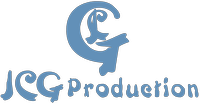 Formulaire comédiennes et comédiens de filmsVeuillez remplir le formulaire et l’envoyer à jcg@jcgproduction.com.  Merci de joindre une photo plan visage en couleur, une photo de la tête aux pieds en couleur et un dossier si vous en possédez un.Nom : Prénom : Adresse : Numéro postal :Ville :Pays :Téléphone : Mobile : E-mail : Date de naissance : Taille :Couleur cheveux :Couleur yeux :Commentaire :